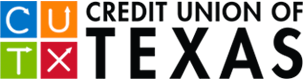 MEDIA CONTACT: Mary Kate Jeffriesmarykate@cookseypr.com214.957.0850Credit Union of Texas’ Entrepreneurial Spirit Shines in Effort to Give Back A new, branded food truck will enable CUTX to further support charitable causes  ALLEN, Texas – April 13, 2021 – Credit Union of Texas (CUTX) continues its ongoing commitment to the communities it serves with the launch of a branded food truck called Community Grill that will be used for local events. Expected to kick off next month, the food truck idea was born from CUTX’s entrepreneurial spirit and dedication to community service. It will be used to provide for educators, first responders, veterans, and several local charities, feed the suburban homeless population and further engage at community events. Community Grill will make its debut at three upcoming events in support of Streetside Showers, a local nonprofit that provides mobile hot showers and personal hygiene care to the homeless population and others in need around the DFW Metroplex. The events will be held on Saturday, May 8, Saturday, May 15 and Saturday, May 22 at Hope Fellowship, 1702 W. University Drive, in McKinney from 9 a.m. to 2 p.m. “Our board of directors inspires CUTX to be creative in finding ways to serve our communities beyond general sponsorships and campaigns,” said Eric Pointer, Chief Executive Officer at CUTX. “The Community Grill allows us to support various organizations and those in need with a one-of-a-kind experience.  Our Community Engagement staff is excited to be part of this unique concept and is ready to serve!”The CUTX Community Engagement team, who have recently received their required food safety certifications, will serve as cooks, cashiers and servers for the food truck. CUTX will partner with area school district culinary programs to develop a rotating menu of community favorites. About CUTX 
For almost 100 years, Credit Union of Texas has been providing financial services to members throughout North Texas. Living out its vision to deliver an unexpected experience, CUTX has grown to over $1.6 billion in assets. Membership is open to anyone who lives, works or worships, or is related to a member in Dallas, Denton, Collin or Rockwall counties. For more information about CUTX, visit www.cutx.org.###